График вывода в ремонт основного электрооборудование Алакольского РЭС за май   месяц 2021 годагруппа распредсетьГрафик вывода в ремонт основного электрооборудование Аксуского РЭСв мае месяце 2021 годагруппа распредсетьИ.О.Начальника АкРЭС                                       Кудайберген А.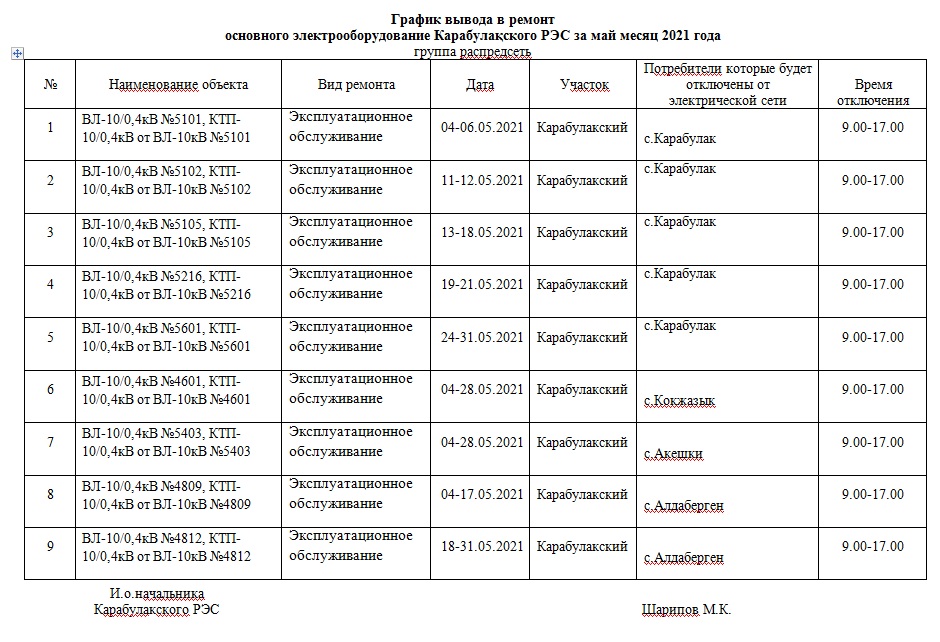 Начальник ТК РЭС                                                                            Чильменбетов А.Д.Начальник Уш РЭС                                              Жапаркулов Р.А.№Наименование объекта Вид ремонтаДатаУчастокпотребители которые будет отключены от электрической сетивремя отключения1Вл-0,4 кВ от КТП-10/0,4 кВ №1930301,№1930302,№1930303,№1930304Эксплуатационное обслуживание4-6.05.2111.05.2021Ушаральский   г. Ушарал900-17002КТП-10/0,4 кВ №1930301,№1930302,№1930303,№1930304Эксплуатационное обслуживание12-14.05.2117.05.2021Ушаральский   г. Ушарал900-17003Вл-10 кВ №3 от ПС№193Эксплуатационное обслуживание18.05.21Ушаральский   г. Ушарал900-17004Вл-0,4 кВ от КТП-10/0,4 кВ №1970603Эксплуатационное обслуживание19.05.2021Ушаральский   г. Ушарал900-17005КТП-10/0,4 кВ №1970603,№1970605,№1970609Эксплуатационное обслуживание20-21.05.202124.05.2021Ушаральский   г. Ушарал900-17006Вл-10 кВ №6 от ПС№197Эксплуатационное обслуживание25-26.05.2021Ушаральский   г. Ушарал900-17007Вл-0,4 кВ от КТП-10/0,4 кВ №1820503,№1820504,№1820505,№1820506Эксплуатационное обслуживание10-11.05.2021Бескольский п. Булакты900-17008КТП-10/0,4 кВ №1820501,№1820502Эксплуатационное обслуживание12-13.05.2021Бескольский п. Булакты900-17009Вл-10 кВ №5 от ПС№182Эксплуатационное обслуживание14.05.2021Бескольский п. Булакты900-170010Вл-0,4 кВ от КТП-10/0,4 кВ №1820401,№1820402,№1820403Эксплуатационное обслуживание17-21.05.2021Бескольский п. Булакты900-170011КТП-10/0,4 кВ №1820401,№1820402,№1820403Эксплуатационное обслуживание24-27.05.2021Бескольский п. Булакты900-170012Вл-10 кВ №4 от ПС№182Эксплуатационное обслуживание28.05.2021Бескольский п. Булакты900-170013Вл-0,4 кВ от КТП-10/0,4 кВ №810101,810102,810103,810104,810105Эксплуатационное обслуживание4-6.05.2021Коктуминский п.Коктума900-170014КТП-10/0,4 кВ №810101,810102,810103,810104,810107Эксплуатационное обслуживание11-14.05.2021Коктуминский п.Коктума900-170015ВЛ-10 кВ №1 от ПС 81Эксплуатационное обслуживание17.05.2021Коктуминский п.Коктума900-170016Вл-0,4 кВ от КТП-10/0,4 кВ №1950101,1950103,1950104Эксплуатационное обслуживание18-21.05.2021Коктуминский п.Акши900-170017КТП-10/0,4 кВ №1950101,1950104Эксплуатационное обслуживание24-28.05.2021Коктуминский п.Акши900-170018Вл-10 кВ №1 от ПС№195Эксплуатационное обслуживание31.05.2021Коктуминский п.Акши900-170019ПС №81 «Коктума»Эксплуатационное обслуживание17-21.05.2021Коктуминский п. Коктума900-170020ПС №195 «Акши»Эксплуатационное обслуживание11-14.05.2021Коктуминскийп.Акши900-1700Начальник Алакольского РЭСАханов Д.Д.№ п/пНаименование объектаВид ремонтаДатаУчастокПотребители которые будут отключены от эл.сетиВремя отключения1ВЛ-10кВ №1 от ПС-180Эксплуатационное обслуживание04-06.05.2021ЖансугуровскийНаселение с.Жансугуров, ул.Шонай батыр, Нурбопа, Тауелсыздык, Калилаханова, Есеболатова09.00-17.002ВЛ-0.4кВ от КТП-10/0.4кВ №8001Эксплуатационное обслуживание11-24.05.2021ЖансугуровскийНаселение с.Жансугуров, ул.Шонай батыр, Нурбопа, Тауелсыздык, Калилаханова, Есеболатова09.00-17.003КТП-10/0.4кВ №800101-09Эксплуатационное обслуживание25-31.05.2021ЖансугуровскийНаселение с.Жансугуров, ул.Шонай батыр, Нурбопа, Тауелсыздык, Калилаханова, Есеболатова09.00-17.004ВЛ-10кВ №7 от ПС-173Эксплуатационное обслуживание04-11.05.2021АксускийНаселение с.Оним09.00-17.005ВЛ-0.4кВ от КТП-10/0.4кВ №7307Эксплуатационное обслуживание12-19.05.2021АксускийНаселение с.Оним09.00-17.006КТП-10/0.4кВ №730701-02Эксплуатационное обслуживание20-31.05.2021АксускийНаселение с.Оним09.00-17.007ВЛ-10кВ №2 от ПС-23Эксплуатационное обслуживание04-13.05.2021КаракозскийНаселение с.Баскан09.00-17.008ВЛ-0.4кВ от КТП-10/0.4кВ №2302Эксплуатационное обслуживание14-21.05.2021КаракозскийНаселение с.Баскан09.00-17.009КТП-10/0.4кВ №230201-04Эксплуатационное обслуживание24-31.05.2021КаракозскийНаселение с.Баскан09.00-17.0010ВЛ-10кВ №2 от ПС-117Расширенно-текущий ремонт04-13.05.2021АрасанскийНаселение с.Баласаз, Кызылжар, Подхоз09.00-17.0011ВЛ-0.4кВ от КТП-10/0.4кВ №1702Расширенно-текущий ремонт14-21.05.2021АрасанскийНаселение с.Баласаз, Кызылжар, Подхоз09.00-17.0012КТП-10/0.4кВ №170201-03Расширенно-текущий ремонт24-31.05.2021АрасанскийНаселение с.Баласаз, Кызылжар, Подхоз09.00-17.0013ВЛ-10кВ №4 от ПС-2ТЭксплуатационное обслуживание04-06.05.2021МатайскийНаселение с.Кураксу09.00-17.0014ВЛ-0.4кВ от КТП-10/0.4кВ №2Т04Эксплуатационное обслуживание10-21.05.2021МатайскийНаселение с.Кураксу09.00-17.0015КТП-10/0.4кВ №2Т0401Эксплуатационное обслуживание24-26.05.2021МатайскийНаселение с.Кураксу09.00-17.0016ВЛ-10кВ №1 от ПС-1ТЭксплуатационное обслуживание04-12.05.2021КызылагашскийНаселение с.Егинсу09.00-17.0017ВЛ-0.4кВ от КТП-10/0.4кВ №1Т01Эксплуатационное обслуживание13-21.05.2021КызылагашскийНаселение с.Егинсу09.00-17.0018КТП-10/0.4кВ №1Т0101-04Эксплуатационное обслуживание24-31.05.2021КызылагашскийНаселение с.Егинсу09.00-17.00График вывода в ремонт основного электрооборудования Жаркентского РЭС в мае месяце 2021годаГрафик вывода в ремонт основного электрооборудования Жаркентского РЭС в мае месяце 2021годаГрафик вывода в ремонт основного электрооборудования Жаркентского РЭС в мае месяце 2021годаГрафик вывода в ремонт основного электрооборудования Жаркентского РЭС в мае месяце 2021годаГрафик вывода в ремонт основного электрооборудования Жаркентского РЭС в мае месяце 2021годаГрафик вывода в ремонт основного электрооборудования Жаркентского РЭС в мае месяце 2021годаГрафик вывода в ремонт основного электрооборудования Жаркентского РЭС в мае месяце 2021года№Наименование объектаВид ремонтадатаучастокпотребители которые будут отключены от электрической сетиВремя отключениягр.ПСгр.ПСгр.ПСгр.ПСгр.ПСгр.ПСгр.ПС1ПС-35/10кВ №141 "Талды"Эксплуатационное обслуживание1-19.05.2021ПСС отключения потребителей с.Лесновка с.Енбекши  детский сад, населениес 9-00 до 17-002ПС-35/10кВ №89 "Алмалы "Эксплуатационное обслуживание20-30.05.2021ПСС отключения потребителей с переводом питанияс 9-00 до 17-00гр.Р/сетигр.Р/сетигр.Р/сетигр.Р/сетигр.Р/сетигр.Р/сетигр.Р/сети3ВЛ-10-0,4кВ  КТП10/04кВ №113 №114 от ПС-86Эксплуатационное обслуживание1-30.05.2021городской с.Головацкого, акимат, водокачка, почта, детский сад, населениес 9-00 до 17-004ВЛ-10-0,4кВ КТП10/04кВ  №124 от ПС-90Эксплуатационное обслуживание1-30.05.2021кокталс.Сарпылдак, с.Кермагаш акимат, водокачка, почта, детский сад, населениес 9-00 до 17-006ВЛ-10-0,4кВ КТП-10/04кВ  №111 от ПС-86Эксплуатационное обслуживание1-30.05.2021городскойг.Жаркент, акимат, водокачка, почта, детский сад, населениес 9-00 до 17-007ВЛ-10/0,4кВ  №90 от ПС-89Подрезка дерева1-30.05.2021Восток1с.Баскунши  почта,акимат,школа,заставы, население с 9-00 до 17-008ВЛ-10-0,4кВ КТП10/04кВ  №91 от ПС-89Подрезка дерева1-30.04.2021Восток1с.Алмалы, с Баскунчи  акимат, школа, амбулатория, водокачка, населениес 9-00 до 17-009ВЛ-10-0,4кВ №62 от ПС-142Подрезка дерева1-30.05.2021Восток2с.Пиджим  население школа, амбулатория, водокачка, акиматс 9-00 до 17-00гр. Лэп10ЛЭП-110 кВ №175Эксплуатационное обслуживание01-10.05.2021Бригада ЛЭПС отключения потребителей с переводом питанияс 9-00 до 17-0011ЛЭП-110 кВ №174Эксплуатационное обслуживание12-23.05.2021Бригада ЛЭПС отключения потребителей с переводом питанияс 9-00 до 17-00и.о. Начальника Жаркентского РЭС                                            Андамасов С.К.и.о. Начальника Жаркентского РЭС                                            Андамасов С.К.и.о. Начальника Жаркентского РЭС                                            Андамасов С.К.и.о. Начальника Жаркентского РЭС                                            Андамасов С.К.и.о. Начальника Жаркентского РЭС                                            Андамасов С.К.и.о. Начальника Жаркентского РЭС                                            Андамасов С.К.и.о. Начальника Жаркентского РЭС                                            Андамасов С.К.График вывода в ремонтГрафик вывода в ремонтГрафик вывода в ремонтГрафик вывода в ремонтГрафик вывода в ремонтГрафик вывода в ремонтГрафик вывода в ремонтпо распредсетям Коксуского РЭС на май месяц 2021 года.по распредсетям Коксуского РЭС на май месяц 2021 года.по распредсетям Коксуского РЭС на май месяц 2021 года.по распредсетям Коксуского РЭС на май месяц 2021 года.по распредсетям Коксуского РЭС на май месяц 2021 года.по распредсетям Коксуского РЭС на май месяц 2021 года.по распредсетям Коксуского РЭС на май месяц 2021 года.№ п/пНаименование и диспетчерский номер отключаемого электрооборудованияВид ремонтаДата отключенияПодразделениеНаименование объекта и населенного пункта, где будет отключение электроэнергииВремя отключения1ВЛ-0,4 кВ Тот ТП-10/0,4 кВ №165-06-01Эксп.обслуж04.05.2021Балпыкский  участок р/сс.Балпық би, ул.Даулетов, Мынбаев, Исабаев,Жорлбарыс би 09:00 - 17:002КТП-10/0,4 кВ №165-06-01Эксп.обслуж04.05.2021Балпыкский  участок р/сс.Балпық би, ул.Даулетов, Мынбаев, Исабаев,Жорлбарыс би 09:00 - 17:003ВЛ-0,4 кВ Тот ТП-10/0,4 кВ №165-06-02Эксп.обслуж05.05.2021Балпыкский  участок р/сс.Балпық би,  ул.Исабаев, Ауезов, Валиханов, Қазбек би.09:00 - 17:004КТП-10/0,4 кВ №165-06-02Эксп.обслуж05.05.2021Балпыкский  участок р/сс.Балпық би,  ул.Исабаев, Ауезов, Валиханов, Қазбек би.09:00 - 17:005ВЛ-0,4 кВ Тот ТП-10/0,4 кВ №165-06-03Эксп.обслуж06.05.2021Балпыкский  участок р/сс.Балпық би,  ул.Айтеке би, Солтанбай батыр, Мырзабеков.09:00 - 17:006КТП-10/0,4 кВ №165-06-03Эксп.обслуж06.05.2021Балпыкский  участок р/сс.Балпық би,  ул.Айтеке би, Солтанбай батыр, Мырзабеков.09:00 - 17:007ВЛ-0,4 кВ Тот ТП-10/0,4 кВ №165-06-04Эксп.обслуж11.05.2021Балпыкский  участок р/сул.Балпық би,  ул.Айтеке би.13:00 - 17:008КТП-10/0,4 кВ №165-06-04Эксп.обслуж11.05.2021Балпыкский  участок р/сул.Балпық би,  ул.Айтеке би.13:00 - 17:009ВЛ-0,4 кВ Тот ТП-10/0,4 кВ №165-06-05Эксп.обслуж12.05.2021Балпыкский  участок р/сс.Балпық би, ул.Толе би, Жаңа, Асан тәжі, Қонаев.09:00 - 17:0010КТП-10/0,4 кВ №165-06-05Эксп.обслуж12.05.2021Балпыкский  участок р/сс.Балпық би, ул.Толе би, Жаңа, Асан тәжі, Қонаев.09:00 - 17:0011ВЛ-0,4 кВ Тот ТП-10/0,4 кВ №165-06-09Эксп.обслуж13.05.2021Балпыкский  участок р/сс.Балпық би, ул.Исабаев, Бакумова.09:00 - 17:0012КТП-10/0,4 кВ №165-06-09Эксп.обслуж13.05.2021Балпыкский  участок р/сс.Балпық би, ул.Исабаев, Бакумова.09:00 - 17:0013ПС-165 ВЛ-10 кВ № 6  до ЛР-10кВ №65-06-01Эксп.обслуж14.05.2021Балпыкский  участок р/сс.Балпық би, ул.Даулетов, Мынбаев, Исабаев,Жорлбарыс би, Ауезов, Валиханов, Казбек би, Айтеке би, Солтанбай батыр, Толе би, Асан Тәжі, Жана.09:00 - 17:0014ВЛ-0,4 кВ Тот ТП-10/0,4 кВ №165-06-12Эксп.обслуж17.05.2021Балпыкский  участок р/сс.Балпық би, ул.Измайлов, Балпык би.09:00 - 17:0015КТП-10/0,4 кВ №165-06-12Эксп.обслуж17.05.2021Балпыкский  участок р/сс.Балпық би, ул.Измайлов, Балпык би.09:00 - 17:0016ВЛ-0,4 кВ Тот ТП-10/0,4 кВ №165-06-13Эксп.обслуж18.05.2021Балпыкский  участок р/сс.Балпық би, ул.Кабанбай батыр, Мырзабеков.09:00 - 17:0017КТП-10/0,4 кВ №165-06-13Эксп.обслуж18.05.2021Балпыкский  участок р/сс.Балпық би, ул.Кабанбай батыр, Мырзабеков.09:00 - 17:0018ВЛ-0,4 кВ Тот ТП-10/0,4 кВ №165-06-14Эксп.обслуж19.05.2021Балпыкский  участок р/сс.Балпық би, ул.Исабаев.09:00 - 17:0019КТП-10/0,4 кВ №165-06-14Эксп.обслуж19.05.2021Балпыкский  участок р/сс.Балпық би, ул.Исабаев.09:00 - 17:0020ВЛ-0,4 кВ Тот ТП-10/0,4 кВ №165-06-15Эксп.обслуж20.05.2021Балпыкский  участок р/сс.Балпық би, ул.Кабанбай батыр, Мырзабеков.09:00 - 17:0021КТП-10/0,4 кВ №165-06-15Эксп.обслуж20.05.2021Балпыкский  участок р/сс.Балпық би, ул.Кабанбай батыр, Мырзабеков.09:00 - 17:0022ВЛ-0,4 кВ Тот ТП-10/0,4 кВ №165-06-16Эксп.обслуж21.05.2021Балпыкский  участок р/сс.Балпық би, ул.Конаев, Мырзабеков.09:00 - 17:0023КТП-10/0,4 кВ №165-06-16Эксп.обслуж21.05.2021Балпыкский  участок р/сс.Балпық би, ул.Конаев, Мырзабеков.09:00 - 17:0024ВЛ-0,4 кВ Тот ТП-10/0,4 кВ №165-06-17Эксп.обслуж21.05.2021Балпыкский  участок р/сс.Балпық би, ул.Жалайыр, Кабанбай батыр, Байтурсынов.09:00 - 17:0025КТП-10/0,4 кВ №165-06-17Эксп.обслуж21.05.2021Балпыкский  участок р/сс.Балпық би, ул.Жалайыр, Кабанбай батыр, Байтурсынов.09:00 - 17:0026ВЛ-0,4 кВ Тот ТП-10/0,4 кВ №165-06-18Эксп.обслуж24.05.2021Балпыкский  участок р/сс.Балпық би, мкр.Шадрина дом №2,309:00 - 17:0027КТП-10/0,4 кВ №165-06-18Эксп.обслуж24.05.2021Балпыкский  участок р/сс.Балпық би, мкр.Шадрина дом №2,309:00 - 17:0028ВЛ-0,4 кВ Тот ТП-10/0,4 кВ №165-06-19Эксп.обслуж24.05.2021Балпыкский. Коксуский  участок р/сс.Балпық би, мкр.Шадрин дом №4,5,7,8,9,1009:00 - 17:0029КТП-10/0,4 кВ №165-06-19Эксп.обслуж24.05.2021Балпыкский. Коксуский  участок р/сс.Балпық би, мкр.Шадрин дом №4,5,7,8,9,1109:00 - 17:0030КТП-10/0,4 кВ №165-08-02Эксп.обслуж25.05.2021Балпыкский. Коксуский  участок р/сс.Теректі, ул.Исамберлина.09:00 - 17:0031ВЛ-0,4 кВ от ТП-10/0,4кВ 165-08-02Эксп.обслуж25.05.2021Балпыкский. Коксуский  участок р/сс.Теректі, ул.Исамберлина.09:00 - 17:0032КТП-10/0,4 кВ №165-08-03Эксп.обслуж26.05.2021Балпыкский. Коксуский  участок р/сс.Теректі, ул.Исамберлина, ул.Комунистическая, ул.Маметова, ул.Дүйсенбинов, ул.Алимамедова.09:00 - 17:0033ВЛ-0,4 кВ от ТП-10/0,4кВ №165-08-03Эксп.обслуж26.05.2021Балпыкский. Коксуский  участок р/сс.Теректі, ул.Исамберлина, ул.Комунистическая, ул.Маметова, ул.Дүйсенбинов, ул.Алимамедова.09:00 - 17:0034КТП-10/0,4 кВ №165-08-06Эксп.обслуж27.05.2021Балпыкский. Коксуский  участок р/сс.Теректі, ул.Қойшыбеков,ул.Дүйсенбинов.09:00 - 17:0035ВЛ-0,4 кВ от ТП 10/0,4 кВ №165-08-06Эксп.обслуж27.05.2021Балпыкский. Коксуский  участок р/сс.Теректі, ул.Қойшыбеков,ул.Дүйсенбинов.09:00 - 17:0036ПС-165  ВЛ-10 кВ № 8Эксп.обслуж28.05.2021Балпыкский. Коксуский  участок р/сс.Теректі09:00 - 17:0037ВЛ-0,4 кВ от ТП-10/0,4 кВ №49-02-03Эксп.обслуж30.05.2021Балпыкский. Коксуский  участок р/сс.Ақтекше, ул.Абая, Егинбаева, Макулбекова, Қабылиса, Сугурова.09:00 - 17:0038ТП-10/0,4 кВ  №49-02-03Эксп.обслуж30.05.2021Балпыкский. Коксуский  участок р/сс.Ақтекше, ул.Абая, Егинбаева, Макулбекова, Қабылиса, Сугурова.09:00 - 17:0039ВЛ-0,4 кВ от ТП-10/0,4 кВ №49-02-04Эксп.обслуж30.05.2021Балпыкский. Коксуский  участок р/сс.Ақтекше, Егинбаева, Жандосова, Қабылиса.09:00 - 17:0040ТП-10/0,4 кВ  №49-02-04Эксп.обслуж30.05.2021Балпыкский. Коксуский  участок р/сс.Ақтекше, Егинбаева, Жандосова, Қабылиса.09:00 - 17:0041ТП-10/0,4 кВ №49-02-05Эксп.обслуж31.05.2021Балпыкский. Коксуский  участок р/сГараж ОРТПЦ09:00 - 17:0042ТП-10/0,4 кВ №49-02-07Эксп.обслуж31.05.2021Балпыкский. Коксуский  участок р/ск/х Сарыой09:00 - 17:0043ТП-10/0,4 кВ №49-02-08Эксп.обслуж04.05.2021Коксуский участок р/ск/х Атамекен-Жанбота09:00 - 17:0044ТП-10/0,4 кВ №49-02-09Эксп.обслуж04.05.2021Коксуский участок р/ск/х Айдын09:00 - 17:0045ТП-10/0,4 кВ №49-02-10Эксп.обслуж05.05.2021Коксуский участок р/ск/х Текше09:00 - 17:0046ТП-10/0,4 кВ №49-02-11Эксп.обслуж05.05.2021Коксуский участок р/ск/х Шаған09:00 - 17:0047ПС-49    ВЛ-10 кВ    № 2Эксп.обслуж06.05.2021Коксуский участок р/сс.Ақтекше, ул.Абая, Егинбаева, Макулбекова, Қабылиса, Сугурова, Жандосова, Койшыбекова.09:00 - 17:0048ВЛ-0,4 кВ от ТП-10/0,4 кВ №49-02-02Эксп.обслуж12.05.2021Коксуский участок р/сс.Ақтекше, ул.Егинбаева, Жандосова, Қабылиса, Қойшыбекова.09:00 - 17:0049ТП-10/0,4 кВ  №49-02-02Эксп.обслуж12.05.2021Коксуский участок р/сс.Ақтекше, ул.Егинбаева, Жандосова, Қабылиса, Қойшыбекова.09:00 - 17:0050ВЛ-0,4 кВ Тот ТП-10/0,4 кВ №47-01-01Эксп.обслуж13.05.2021Коксуский участок р/сс.10лет Казахстан, Поливной09:00 - 17:0051КТП-10/0,4 кВ №47-01-01Эксп.обслуж13.05.2021Коксуский участок р/сс.10лет Казахстан, Поливной09:00 - 17:0052ВЛ-10 кВ №1  от ПС-47Эксп.обслуж13.05.2021Коксуский участок р/сс.10лет Казахстан, Поливной09:00 - 17:0053ВЛ-0,4 кВ Тот ТП-10/0,4 кВ №47-01-02Эксп.обслуж14.05.2021Коксуский участок р/сс.10лет Казахстан, Поливной09:00 - 17:0054КТП-10/0,4 кВ №47-01-02Эксп.обслуж14.05.2021Коксуский участок р/сс.10лет Казахстан, Поливной09:00 - 17:0055ВЛ-0,4 кВ Тот ТП-10/0,4 кВ №47-01-04Эксп.обслуж17.05.2021Коксуский участок р/сс.10лет Казахстан ЛСП09:00 - 17:0056КТП-10/0,4 кВ №47-01-04Эксп.обслуж17.05.2021Коксуский участок р/сс.10лет Казахстан ЛСП09:00 - 17:0057ВЛ-0,4 кВ Тот ТП-10/0,4 кВ №47-01-05Эксп.обслуж18.05.2021Коксуский участок р/сс.10лет Казахстан09:00 - 17:0058КТП-10/0,4 кВ №47-01-05Эксп.обслуж18.05.2021Коксуский участок р/сс.10лет Казахстан09:00 - 17:0059ВЛ-10 кВ №7  от ПС-170Эксп.обслуж19.05.2021Коксуский участок р/сПТЛ-2209:00 - 17:0060КТП-10/0,4 кВ  №170-07-01Эксп.обслуж19.05.2021Коксуский участок р/сПТЛ-2209:00 - 17:00Начальник Коксуского РЭС                             Андакулов Е.Ж.Начальник Коксуского РЭС                             Андакулов Е.Ж.Начальник Коксуского РЭС                             Андакулов Е.Ж.Начальник Коксуского РЭС                             Андакулов Е.Ж.Начальник Коксуского РЭС                             Андакулов Е.Ж.Начальник Коксуского РЭС                             Андакулов Е.Ж.Начальник Коксуского РЭС                             Андакулов Е.Ж.График вывода в ремонт основного электрооборудование Сарканского РЭС в мае  месяце 2021 годаГрафик вывода в ремонт основного электрооборудование Сарканского РЭС в мае  месяце 2021 годаГрафик вывода в ремонт основного электрооборудование Сарканского РЭС в мае  месяце 2021 годаГрафик вывода в ремонт основного электрооборудование Сарканского РЭС в мае  месяце 2021 годаГрафик вывода в ремонт основного электрооборудование Сарканского РЭС в мае  месяце 2021 годаГрафик вывода в ремонт основного электрооборудование Сарканского РЭС в мае  месяце 2021 годагруппа распредсетьгруппа распредсетьгруппа распредсетьгруппа распредсетьгруппа распредсетьгруппа распредсеть№наименование объектавид ремонтадата участокпотребители которые будет отключены от электрической сетивремя отключения1ВЛ 10кВ-КТП-10/ 04 ВЛ-04    №8302Эксплуатационное обслуживание03-05.05.2021           12-16.05.2021           19-31.05.2021 Сарканскийнаселение г.Саркан ,ул.Урманова,Савина, Ауэзова, Тауелсиздик, шк Ленина, шк Островского.900-17001Эксплуатационное обслуживание03-05.05.2021           12-16.05.2021           19-31.05.2021 Сарканский900-17002РП-02-03-01Эксплуатационное обслуживание03-17.05.2021           17-28.05.2021           Екиашинский с. Екиаша , Селезащита.                                                                                                                                                                                                                                                                                  900-17003ВЛ 10кВ-КТП-10/ 04 ВЛ-04    №7403- 7407Эксплуатационное обслуживание03-17.05.2021           17-28.05.2021           Алмалинскийп.Алмалы по населению отключений не будет. водокачка, 7407 ПМК-72 ДЭУ, КХ-Галым, КХ-Абдрахимова900-17004КТП-10/ 04 ВЛ-04    № 2401Эксплуатационное обслуживание03-17.05.2021           17-28.05.2021           ЧеркасскийП.Актума ул Тынышбаева, ул ул Тузова, ул  Кирова,              ул Партизанская.900-17005ВЛ 10кВ-КТП-10/ 04 ВЛ-04    №2503-3101Эксплуатационное обслуживание03-17.05.2021           17-28.05.2021           Койлыкскийп.Койлык  по населению отключений не будет ПРС-72. №3101- п Бакалы.900-17006ВЛ 10кВ-КТП-10/ 04 ВЛ-04    № 3Т02Эксплуатационное обслуживание03-05.05.2021           10-14.05.2021           17-28.05.2021 ЛепсинскийНаселение Лепсы ниж. часть. Поселок Кок-Жиде. 900-1700                                                                        Начальник Сарканского РЭС                  Орумбаев С.Т.График вывода в ремонт основного электрооборудование Талдыкорганского РЭС в мае месяце 2021 годаГрафик вывода в ремонт основного электрооборудование Талдыкорганского РЭС в мае месяце 2021 годаГрафик вывода в ремонт основного электрооборудование Талдыкорганского РЭС в мае месяце 2021 годаГрафик вывода в ремонт основного электрооборудование Талдыкорганского РЭС в мае месяце 2021 годаГрафик вывода в ремонт основного электрооборудование Талдыкорганского РЭС в мае месяце 2021 годаГрафик вывода в ремонт основного электрооборудование Талдыкорганского РЭС в мае месяце 2021 годагруппа распред. сетьгруппа распред. сетьгруппа распред. сетьгруппа распред. сетьгруппа распред. сетьгруппа распред. сеть№наименование объектавид ремонтадата участокпотребители которые будет отключены от электрической сетивремя отключения1ВЛ-10кВ №23 от ПС-150,ВЛ-0,4 от ТП-490,163, ТП-10/0,4кВ№504,463Эксплуатационное обслуживание04-05.05.2021г.ТК РЭСУл.Желтоксан, ул.Целковского, ул.Айтыкова900-17002ВЛ-10кВ №26 от ПС-150, ТП-10/0,4кВ№460Эксплуатационное обслуживание06-11.05.2021г.ТК РЭСРайон Арман завода, ул.Оркениет, Туб.диспансер900-17003ТП-10/0,4кВ483,224Эксплуатационное обслуживание06-13.05.2021г.ТК РЭСКомплекс Алматы, ул.Желтоксан, ул.Шахворостова, ул.Казахстан, ул.Чкалова.900-17004ТП-10/0,4кВ№196,351,169,194,402Эксплуатационное обслуживание14-17.05.2021           ТК РЭС2-микр., общежитие мед. колледж, школа №10.900-17005ТП-10/0,4кВ №385,386,384,400Эксплуатационное обслуживание18-20.05.2021           ТК РЭСУл.Акын Сара, ул.Чкалова, ул.Шевченко, ул.Белова, микр. Каратал, школа №9.900-17006ТП-10/0,4кВ №382,205,525Эксплуатационное обслуживание20-21.05.2021           ТК РЭСМикр. Каратал, ул. Толебаева, ул.Акбастау, ул.Каратал, ул.Избасарова, роддом, морг.900-1700График вывода в ремонт основного электрооборудование Текелийского РЭС в мае месяце 2021 годаГрафик вывода в ремонт основного электрооборудование Текелийского РЭС в мае месяце 2021 годаГрафик вывода в ремонт основного электрооборудование Текелийского РЭС в мае месяце 2021 годаГрафик вывода в ремонт основного электрооборудование Текелийского РЭС в мае месяце 2021 годаГрафик вывода в ремонт основного электрооборудование Текелийского РЭС в мае месяце 2021 годаГрафик вывода в ремонт основного электрооборудование Текелийского РЭС в мае месяце 2021 годаГрафик вывода в ремонт основного электрооборудование Текелийского РЭС в мае месяце 2021 годаГрафик вывода в ремонт основного электрооборудование Текелийского РЭС в мае месяце 2021 годаГрафик вывода в ремонт основного электрооборудование Текелийского РЭС в мае месяце 2021 годаГрафик вывода в ремонт основного электрооборудование Текелийского РЭС в мае месяце 2021 годаГрафик вывода в ремонт основного электрооборудование Текелийского РЭС в мае месяце 2021 годаГрафик вывода в ремонт основного электрооборудование Текелийского РЭС в мае месяце 2021 годагруппа распредсетьгруппа распредсетьгруппа распредсетьгруппа распредсетьгруппа распредсетьгруппа распредсетьгруппа распредсетьгруппа распредсетьгруппа распредсетьгруппа распредсетьгруппа распредсетьгруппа распредсеть№Наименование объектаНаименование объектаНаименование объектаВид ремонтаВид ремонтаДата Дата УчастокУчастокПотребители которые будет отключены от электрической сетивремя отключениявремя отключения1ВЛ-0,4кВ от ТП-670365ВЛ-0,4кВ от ТП-670365ВЛ-0,4кВ от ТП-670365Эксплуатационное обслуживаниеЭксплуатационное обслуживание04.05.202104.05.2021ТекелиТекелиУл.Алматийнская, Толстого,Панфилова, Кирова 900-1700900-17002ВЛ-0,4кВ от ТП-670355ВЛ-0,4кВ от ТП-670355ВЛ-0,4кВ от ТП-670355Эксплуатационное обслуживаниеЭксплуатационное обслуживание05.05.202105.05.2021 Текели Текели Ул.Балпык би, Чайковского,Каратальская900-1700900-17003ВЛ-0,4кВ от ТП-6703108ВЛ-0,4кВ от ТП-6703108ВЛ-0,4кВ от ТП-6703108Эксплуатационное обслуживаниеЭксплуатационное обслуживание06.05.202106.05.2021ТекелиТекелиС.Каратал ул.Айдар би, Алмабала, С.Шегебая.900-1700900-17004ВЛ-0,4кВ от ТП-6703109ВЛ-0,4кВ от ТП-6703109ВЛ-0,4кВ от ТП-6703109Эксплуатационное обслуживаниеЭксплуатационное обслуживание11.05.202111.05.2021ТекелиТекелиС.Каратал ул. С.Шегебая., Алмабала.900-1700900-17005ВЛ-0,4кВ от ТП-6703110ВЛ-0,4кВ от ТП-6703110ВЛ-0,4кВ от ТП-6703110Эксплуатационное обслуживаниеЭксплуатационное обслуживание12.05.202112.05.2021ТекелиТекелиС.Каратал ул. С.Шегебая.,Кора, Талды.900-1700900-17006ВЛ-0,4кВ от ТП-6703111ВЛ-0,4кВ от ТП-6703111ВЛ-0,4кВ от ТП-6703111Эксплуатационное обслуживаниеЭксплуатационное обслуживание13.05.202113.05.2021ТекелиТекелиС.Каратал ул. Айдарби, Алмабала900-1700900-17007ВЛ-0,4кВ от ТП-6703113ВЛ-0,4кВ от ТП-6703113ВЛ-0,4кВ от ТП-6703113Эксплуатационное обслуживаниеЭксплуатационное обслуживание14.05.202114.05.2021ТекелиТекелиС.Каратал ул. Талды, С.Шегебая900-1700900-17008ВЛ-0,4кВ от ТП-6703115ВЛ-0,4кВ от ТП-6703115ВЛ-0,4кВ от ТП-6703115Эксплуатационное обслуживаниеЭксплуатационное обслуживание17.05.202117.05.2021ТекелиТекелиС.Каратал ул. С.Шегебая.,Кора, Талды900-1700900-17009ВЛ-6кВ №6703ВЛ-6кВ №6703ВЛ-6кВ №6703Эксплуатационное обслуживаниеЭксплуатационное обслуживание18.05.202118.05.2021 Текели ТекелиМкр.Достык, село Каратал, село Жендык900-1700900-170010 ВЛ-0,4кВ от ТП-670396 ВЛ-0,4кВ от ТП-670396 ВЛ-0,4кВ от ТП-670396Эксплуатационное обслуживаниеЭксплуатационное обслуживание19.05.202119.05.2021ТекелиТекелиС.Жендык900-1700900-170011ВЛ-0,4кВ от ТП-680325ВЛ-0,4кВ от ТП-680325ВЛ-0,4кВ от ТП-680325Эксплуатационное обслуживаниеЭксплуатационное обслуживание20.05.202120.05.2021ТекелиТекелиУл.Ауэзова900-1700900-170012ВЛ-0,4кВ от ТП-680326ВЛ-0,4кВ от ТП-680326ВЛ-0,4кВ от ТП-680326Эксплуатационное обслуживаниеЭксплуатационное обслуживание21.05.202121.05.2021ТекелиТекелиУл.Юдичева, Толеби, Казахстанская900-1700900-170013ВЛ-0,4кВ от ТП-680348ВЛ-0,4кВ от ТП-680348ВЛ-0,4кВ от ТП-680348Эксплуатационное обслуживаниеЭксплуатационное обслуживание24.05.202124.05.2021ТекелиТекелиУл.Ауэзова, Гарышкерлер900-1700900-170014ВЛ-6кВ №6803ВЛ-6кВ №6803ВЛ-6кВ №6803Эксплуатационное обслуживаниеЭксплуатационное обслуживание25.05.202125.05.2021ТекелиТекелиМкр.Алатау900-1700900-170015ТП-680363ТП-680363ТП-680363Эксплуатационное обслуживаниеЭксплуатационное обслуживание26.05.202126.05.2021ТекелиТекелиУл.Ауэзова, Таулсыздык900-1700900-170016 ТП-680349 ТП-680349 ТП-680349Эксплуатационное обслуживаниеЭксплуатационное обслуживание27.05.202127.05.2021 Текели Текели Ул.Ауэзова, Таулсыздык900-1700900-170017 ВЛ-6кВ РП-680301 ВЛ-6кВ РП-680301 ВЛ-6кВ РП-680301Эксплуатационное обслуживаниеЭксплуатационное обслуживание28.05.2021           28.05.2021           ТекелиТекелиМкр.Алатау900-1700900-170018ВЛ-0,4 кВ   от ТП-680324ВЛ-0,4 кВ   от ТП-680324ВЛ-0,4 кВ   от ТП-680324Эксплуатационное обслуживаниеЭксплуатационное обслуживание31.05.2021           31.05.2021           ТекелиТекелиУл.Ауэзова, Абылайхана, Гагарина900-1700900-1700                                                                        Начальник Текелийского РЭС                  Туганбаев А.Б.График вывода в ремонт основного электрооборудования  Уйгентасского РЭС  за    май месяц 2021 годаГрафик вывода в ремонт основного электрооборудования  Уйгентасского РЭС  за    май месяц 2021 годаГрафик вывода в ремонт основного электрооборудования  Уйгентасского РЭС  за    май месяц 2021 годаГрафик вывода в ремонт основного электрооборудования  Уйгентасского РЭС  за    май месяц 2021 годаГрафик вывода в ремонт основного электрооборудования  Уйгентасского РЭС  за    май месяц 2021 годаГрафик вывода в ремонт основного электрооборудования  Уйгентасского РЭС  за    май месяц 2021 годаГрафик вывода в ремонт основного электрооборудования  Уйгентасского РЭС  за    май месяц 2021 годаГрафик вывода в ремонт основного электрооборудования  Уйгентасского РЭС  за    май месяц 2021 годаГрафик вывода в ремонт основного электрооборудования  Уйгентасского РЭС  за    май месяц 2021 годаГрафик вывода в ремонт основного электрооборудования  Уйгентасского РЭС  за    май месяц 2021 годаГрафик вывода в ремонт основного электрооборудования  Уйгентасского РЭС  за    май месяц 2021 года№№наименование объектавид ремонтадата дата участокучастокпотребители которые будут отключены от электрической сетипотребители которые будут отключены от электрической сетипотребители которые будут отключены от электрической сетивремя отключения 1 1Вл-0,4кв и КТП10/0,4кв№1770102экспл. обслужив.4-6.05.20214-6.05.2021                                       Учхоз                                       УчхозУчхозУчхозУчхоз9.00-17.0022Вл-0,4кв и КТП10/0,4кв№1770101экспл. обслужив.11-14.05.202111-14.05.2021                                   МТФ-2                                   МТФ-2МТФ-2МТФ-2МТФ-29.00-17.0033ВЛ-10кВ №1 ПС 177экспл. обслужив.                    17-25.   31.05.2021                    17-25.   31.05.2021                                       МТФ-2                                       МТФ-2МТФ-2МТФ-2МТФ-29.00-17.0044Вл-0,4кв  от ТП10/0,4кв№1760102экспл. обслужив.4-6.05.20214-6.05.2021                                  а.Байзерек                                  а.Байзерекк\х Ахметовк\х Ахметовк\х Ахметов9.00-17.0055Вл-0,4кв  от ТП10/0,4кв№1760101экспл. обслужив.11-14.05.202111-14.05.2021                                а.Байзерек                                а.Байзерека.Байзерека.Байзерека.Байзерек9.00-17.0066ВЛ-10кВ №1 ПС 176экспл. обслужив.17-25.   31.05.202117-25.   31.05.2021                                                   а. Байзерек                                                   а. Байзерека. Байзерека. Байзерека. Байзерек9.00-17.0077Вл-0,4кв  от ТП10/0,4кв№1810501расширен. текущ.4-6.05.20214-6.05.2021                                      а.Екпенды                                      а.Екпенды ул. Казахстанская,Нурмухамбетова ул. Казахстанская,Нурмухамбетова ул. Казахстанская,Нурмухамбетова9.00-17.0088Вл-0,4кв  от ТП10/0,4кв№1810502расшир. текущ.11-14.05.202111-14.05.2021а.Екпендыа.Екпендыул. Казахстанская,Бирлестик С.Мейерманов,      Н. Махамановул. Казахстанская,Бирлестик С.Мейерманов,      Н. Махамановул. Казахстанская,Бирлестик С.Мейерманов,      Н. Махаманов9.00-17.0099Вл-0,4кв  от ТП10/0,4кв№1810504расшир.текущ.17-21.05.202117-21.05.2021а.Екпендыа.Екпенды ул. Казахстанская, Капсалямов,Кабанбай,Берибаев К.Битимбекова ул. Казахстанская, Капсалямов,Кабанбай,Берибаев К.Битимбекова ул. Казахстанская, Капсалямов,Кабанбай,Берибаев К.Битимбекова9.00-17.001010Вл-0,4кв  от ТП10/0,4кв№1810506расшир.текущ.24,27,28,31 .05.202124,27,28,31 .05.2021а.Екпендыа.Екпендыул. Казахстанскаяул. Казахстанскаяул. Казахстанская9.00-17.001111Вл-0,4кв  от ТП10/0,4кв№ 250410экплуатац. обслуживание4-6.05.20214-6.05.2021а.Кольбайа.Кольбайул.Амангелды,Казахстанул.Амангелды,Казахстанул.Амангелды,Казахстан9.00-17.001212Вл-0,4кв  от ТП10/0,4кв№250404экплуатац. обслуживание11-14.05.202111-14.05.2021а.Кольбайа.Кольбайул. Маметова,Курмановаул. Маметова,Курмановаул. Маметова,Курманова9.00-17.001313Вл-0,4кв  от ТП10/0,4кв№250405экплуатац. обслуживание17-21.05.202117-21.05.2021а.Кольбайа.Кольбайул. Жетысу,Курмановаул. Жетысу,Курмановаул. Жетысу,Курманова9.00-17.001414Вл-0,4кв  от ТП10/0,4кв№250406экплуатац. обслуживание24,27,28,31           05.202124,27,28,31           05.2021а.Кольбайа.Кольбайул. Амангелды,Жетысу,Казахстан,Курмановаул. Амангелды,Жетысу,Казахстан,Курмановаул. Амангелды,Жетысу,Казахстан,Курманова9.00-17.00Начальник РЭС                                               Оспанбеков К.К.Оспанбеков К.К.  График  График  вывода   в ремонт электрических  сетей и электрооборудования Уштобинского РЭС на  май   месяц 2021г.  вывода   в ремонт электрических  сетей и электрооборудования Уштобинского РЭС на  май   месяц 2021г.  вывода   в ремонт электрических  сетей и электрооборудования Уштобинского РЭС на  май   месяц 2021г.  вывода   в ремонт электрических  сетей и электрооборудования Уштобинского РЭС на  май   месяц 2021г.  вывода   в ремонт электрических  сетей и электрооборудования Уштобинского РЭС на  май   месяц 2021г.  вывода   в ремонт электрических  сетей и электрооборудования Уштобинского РЭС на  май   месяц 2021г.  вывода   в ремонт электрических  сетей и электрооборудования Уштобинского РЭС на  май   месяц 2021г.  вывода   в ремонт электрических  сетей и электрооборудования Уштобинского РЭС на  май   месяц 2021г.  вывода   в ремонт электрических  сетей и электрооборудования Уштобинского РЭС на  май   месяц 2021г.  вывода   в ремонт электрических  сетей и электрооборудования Уштобинского РЭС на  май   месяц 2021г.  вывода   в ремонт электрических  сетей и электрооборудования Уштобинского РЭС на  май   месяц 2021г.  вывода   в ремонт электрических  сетей и электрооборудования Уштобинского РЭС на  май   месяц 2021г.№наименование объектавид ремонтадата участокпотребители которые будет отключены от электрической сетивремя отключения1ВЛ и КТП 10/0,4кВ №05-08-01/07Расширенно-текущий ремонт04-27.04.2021гКальпинскийС. Берлик, ст. Берлик, Бесағаш ауылы, ТОО Тастөбе Агро Фуд 09.00-17.002ВЛ и КТП 10/0,4кВ № 151-03-01Эксплуатационное обслуживание04-06.04.2021гУштобинскийГ.  Уштобе пер. Жамбыла, Байсакова, Октябрь, Сайланбая, Б.Момышулы, Колхозная,  ул.Төле Би, Митченко, Крылова, Сайланбая.09.00-17.003ВЛ и КТП 10/0,4кВ № 16-05-01/02Эксплуатационное обслуживание11-14.05.2021гУштобинскийс. Орта  төбе ул  Ауэзова, Валиханова, Панфилова, Серегина, Чапаева09.00-17.004ВЛ и КТП  10/0,4кВ № 16-08-01/10Эксплуатационное обслуживание17-21.05.21ж, 24-28.05.2021гУштобинскийг. Уштобе ул. Жансүгурова,  Андропова, Муратбаева, Суворова, Жалменде Би, Островский,  Төлеуқүл Батыр, Водопроводная, Молдағулова, Ақын Сара 09.00-17.005ВЛ и КТП  10/0,4кВ № 08-01-01/04Эксплуатационное обслуживание10-21.05.2021гБайчегирскийс. Байшегир, Дөнчи, Ақиық  